CDMA   224  (spre CaleaPlevnei)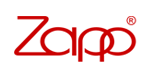 Cica situ’ asta e mai nou, adica eu cel puin ziceam în iunie 2008 ca uite nene, nou site Zapp pe Hotel Orhideea. OK, ori eram eu miop pâna în 2008, ori Hotelul Orhideea era ascuns de vreun siloz ceva, ori acest site este întradevar nou. Pâna la urma cred ca asa si este, ceva nou, care a venit direct cu 3G, si cu antene Kathrein din alea mari si groase (car par sa fie într-o stare foarte buna) fara tilt electric, si sunt montate absolut vertical, fara niciun tilt mecanic (se poate usor explica prin faptul ca site-ul este amplasat pe o cladire de doar 5-6 etaje, deci nu au de ce sa tilteze negativ).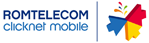 Sus acolo gasesti un shelter (care pare destul de obosit, murdar) pe care sunt fixate si antenele GPS ; în iunie 2008 aveai o antena GPS Lucent si una ZTE, însa acum în ianuarie, odata cu squat-area site-ul si de Romtelecom CDMA (o singura antena omnidirectionala, alba, mica si finuta), Lucent-ul a fost înlocuit de înca un ZTE. Si cam asta ar fi tot… ah, mai ai si un mic MW de 0.3m cu ODU Nec, care ar putea merge de exemplu catre pilonul acela STS enoooorm care nu este prea departe, unde îsi are Zapp-ul un HUB.